THÔNG TIN TRỌNG TÀI VIÊNTRẦN HUY PHƯƠNGTRẦN HUY PHƯƠNG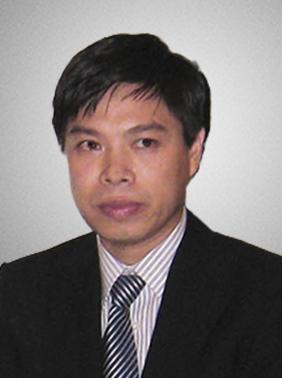 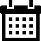 Năm sinh: 1971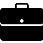 Nghề nghiệp: Chủ tịch kiêm Giám đốc, Công ty TNHH một thành viên Sở hữu Trí tuệ VCCI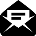 Email: phuongth2011@yahoo.com 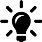 Lĩnh vực hoạt động:  Sở hữu trí tuệ;  tư vấn đầu tư & tư vấn pháp luật khác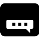 Ngôn ngữ: Tiếng AnhHọc vấnHọc vấnCử nhân chuyên ngành Kinh tế, Đại học Kinh tế Quốc dânCử nhân chuyên ngành Luật, Trường Đại học Luật Hà NộiThạc sĩ Quản trị kinh doanh, Trường đại học Pacific WesternLuật sư, Học viện Tư phápNghiên cứu sinh, Học viện Khoa học Xã hộiKinh nghiệmKinh nghiệm11/1995 - 09/2001Cán bộ Công ty TNHH một thành viên Sở hữu Trí tuệ VCCI09/2001 - 04/2003Phó Phòng Công ty TNHH một thành viên Sở hữu Trí tuệ VCCI04/2003 - 08/2005Trưởng phòng Công ty TNHH một thành viên Sở hữu Trí tuệ VCCI08/2005 - 02/2007Phó Giám đốc Công ty TNHH một thành viên Sở hữu Trí tuệ VCCI02/2007 - 06/2009Giám đốc Công ty TNHH một thành viên Sở hữu Trí tuệ VCCI06/2009 – nayChủ tịch kiêm Giám đốc Công ty TNHH một thành viên Sở hữu Trí tuệ VCCIChức vụChức vụ06/2009 – nayChủ tịch kiêm Giám đốc, Công ty TNHH một thành viên Sở hữu Trí tuệ VCCI2012 – nayTrọng tài viên, Trung tâm trọng tài quốc tế Việt Nam (VIAC) bên cạnh Phòng Thương mại và Công nghiệp Việt NamBằng cấp/chứng chỉ/thành tích nổi bậtBằng cấp/chứng chỉ/thành tích nổi bật2010Có nhiều bài báo, công trình khoa học được đăng tải trên Tạp chí Kinh tế Phát triển